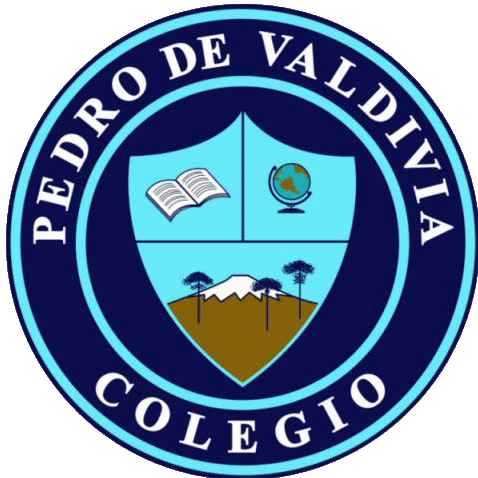 Módulo Nº 2: Transformación de productos existentesActividad 1 ¿Cómo se podría andar en bicicleta sin mojarse cuando llueve? Diseñe una solución ante el problemaDibuja un objeto tecnológico que resuelva la necesidad de utilizar la bicicleta cuando llueve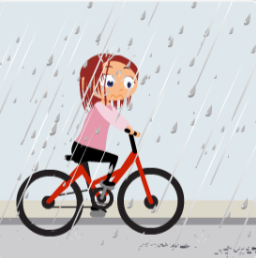 Actividad 2: Define un problema y diseña la solución Escribe un problema cotidiano que tengas y diseña una posible solución mejorando un objeto existente.NOMBRE:CURSO:4° BásicoFECHA DE ENTREGAFECHA DE ENTREGA15 de mayo15 de mayoOBJETIVO DE APRENDIZAJE:Unidad 2: Relacionar objetos de la cotidianeidad con las necesidades que satisfacenOA Nº 01 Crear diseños de objetos o sistemas tecnológicos simples para resolver problemas.OA Nº 02 Planificar la elaboración de un objeto tecnológico, incorporando la secuencia de acciones, materiales, herramientas.OBJETIVO DE APRENDIZAJE:Unidad 2: Relacionar objetos de la cotidianeidad con las necesidades que satisfacenOA Nº 01 Crear diseños de objetos o sistemas tecnológicos simples para resolver problemas.OA Nº 02 Planificar la elaboración de un objeto tecnológico, incorporando la secuencia de acciones, materiales, herramientas.OBJETIVO DE APRENDIZAJE:Unidad 2: Relacionar objetos de la cotidianeidad con las necesidades que satisfacenOA Nº 01 Crear diseños de objetos o sistemas tecnológicos simples para resolver problemas.OA Nº 02 Planificar la elaboración de un objeto tecnológico, incorporando la secuencia de acciones, materiales, herramientas.HABILIDADES DEL O.AHABILIDADES DEL O.AHABILIDADES DELMODULO OBJETIVO DE APRENDIZAJE:Unidad 2: Relacionar objetos de la cotidianeidad con las necesidades que satisfacenOA Nº 01 Crear diseños de objetos o sistemas tecnológicos simples para resolver problemas.OA Nº 02 Planificar la elaboración de un objeto tecnológico, incorporando la secuencia de acciones, materiales, herramientas.OBJETIVO DE APRENDIZAJE:Unidad 2: Relacionar objetos de la cotidianeidad con las necesidades que satisfacenOA Nº 01 Crear diseños de objetos o sistemas tecnológicos simples para resolver problemas.OA Nº 02 Planificar la elaboración de un objeto tecnológico, incorporando la secuencia de acciones, materiales, herramientas.OBJETIVO DE APRENDIZAJE:Unidad 2: Relacionar objetos de la cotidianeidad con las necesidades que satisfacenOA Nº 01 Crear diseños de objetos o sistemas tecnológicos simples para resolver problemas.OA Nº 02 Planificar la elaboración de un objeto tecnológico, incorporando la secuencia de acciones, materiales, herramientas.Crear diseños de objetos a partir de productos existentes para resolver problemas simples o aprovechar oportunidades. Crear diseños de objetos a partir de productos existentes para resolver problemas simples o aprovechar oportunidades. XOBJETIVO DE APRENDIZAJE:Unidad 2: Relacionar objetos de la cotidianeidad con las necesidades que satisfacenOA Nº 01 Crear diseños de objetos o sistemas tecnológicos simples para resolver problemas.OA Nº 02 Planificar la elaboración de un objeto tecnológico, incorporando la secuencia de acciones, materiales, herramientas.OBJETIVO DE APRENDIZAJE:Unidad 2: Relacionar objetos de la cotidianeidad con las necesidades que satisfacenOA Nº 01 Crear diseños de objetos o sistemas tecnológicos simples para resolver problemas.OA Nº 02 Planificar la elaboración de un objeto tecnológico, incorporando la secuencia de acciones, materiales, herramientas.OBJETIVO DE APRENDIZAJE:Unidad 2: Relacionar objetos de la cotidianeidad con las necesidades que satisfacenOA Nº 01 Crear diseños de objetos o sistemas tecnológicos simples para resolver problemas.OA Nº 02 Planificar la elaboración de un objeto tecnológico, incorporando la secuencia de acciones, materiales, herramientas.Organizar el trabajo previo a la elaboración de objetos.Organizar el trabajo previo a la elaboración de objetos.XOBJETIVO DE APRENDIZAJE:Unidad 2: Relacionar objetos de la cotidianeidad con las necesidades que satisfacenOA Nº 01 Crear diseños de objetos o sistemas tecnológicos simples para resolver problemas.OA Nº 02 Planificar la elaboración de un objeto tecnológico, incorporando la secuencia de acciones, materiales, herramientas.OBJETIVO DE APRENDIZAJE:Unidad 2: Relacionar objetos de la cotidianeidad con las necesidades que satisfacenOA Nº 01 Crear diseños de objetos o sistemas tecnológicos simples para resolver problemas.OA Nº 02 Planificar la elaboración de un objeto tecnológico, incorporando la secuencia de acciones, materiales, herramientas.OBJETIVO DE APRENDIZAJE:Unidad 2: Relacionar objetos de la cotidianeidad con las necesidades que satisfacenOA Nº 01 Crear diseños de objetos o sistemas tecnológicos simples para resolver problemas.OA Nº 02 Planificar la elaboración de un objeto tecnológico, incorporando la secuencia de acciones, materiales, herramientas.Identificar un problema o situación problemática, dando solución por medio de un diseño tecnológico.Identificar un problema o situación problemática, dando solución por medio de un diseño tecnológico.X